Wayne County Schools Career Center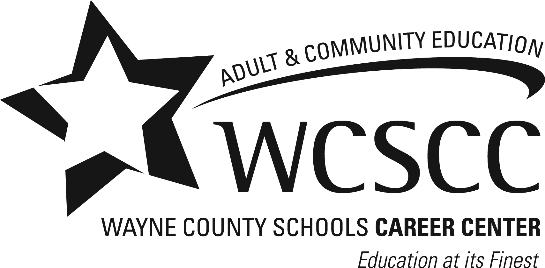 Financial Aid OfficeHigher Education Emergency Relief Fund II (HEERF II) ReportingEmergency Financial Aid Grants to StudentsThe following information is provided to comply with the Department of Education’s HEERF II Reporting Requirements. This information is limited to HEERF II funding and does not include grant programs utilizing institutional funds. Reporting as of: May 4, 2021Wayne County Schools Career Center (WCSCC) signed and returned the CARES Act Certification and Agreement for Student’s Portion on May 6, 2020. Approval was received on May 13, 2020. In this Agreement, WCSCC agreed to use no less than 50 percent of the funds received under section 18004(a)(1) of the CARES Act to provide Emergency Financial Aid Grants to students. Furthermore, WCSCC agrees to use the same dollar amount to provide emergency grants to students under HEERF II allocations and regulations. No application was necessary for HEERF II funding as the CARES Act application had been previously accepted.The total amount of funds allocated to WCSCC from the U.S. Department of Education for distribution of Emergency Financial Aid Grants to students under HEERF II was $60,156.The total amount of Emergency Financial Aid Grants distributed to students under Section 18004(a)(1) as of May 4, 2021 was $0. WCSCC will report updates at the end of every quarter, as awarding emergency funds continue.There were 66 students at WCSCC that were deemed eligible to receive Emergency Financial Aid Grants under Section 18004(a)(1) of HEERF II.As of May 4, 2021, a total of 0 students had received an Emergency Financial Aid Grant under Section 18004(a)(1) of HEERF II. WCSCC will begin awarding emergency funds soon.The institution developed a rubric system of eligibility which was comprised of how many of the following three categories were met: whether the students AGI met the U.S. Department of Education’s poverty guidelines, whether the student qualified for Pell Grant, and whether the student had extra expenses associated with COVID-19 in the areas of food, housing, course materials, health care (including mental health) or childcare expenses. Tier 1 was comprised of students meeting all three criteria and was assigned 70% of overall funds. Tier 2 was comprised of students meeting at least two criteria and was assigned 15% of overall funds. Tier 3 was comprised of students meeting only one criterion and was assigned 15% of overall funds. Final Emergency Grant amounts will be decided by WCSCC on an individualized review of the application in accordance with guidelines established by the U.S. Department of Education. As of May 4, 2021, the average amount awarded to a student is $0.The 66 students that were eligible to receive the Emergency Financial Aid Grant were invited by e-mail to fill out a Google Form in which they provided information about the financial hardships they had endured as well as supplied other required information to determine eligibility. Follow-up emails and phone calls were also used to communicate to students. The HEERF II funds were explained in the Google form, as well as who qualified as an eligible student, and what qualified as an eligible expense, namely food, housing, course materials, technology, health care, and child care. 